报价单我公司仪器符合国家标准，质量三包，保修壹年，终身维修，含包装、运费，安装、调试、现场培训，长期提供技术咨询。一、气相色谱仪配置   FID检测器+ECD检测器二、APL-GC-901 气相色谱仪                       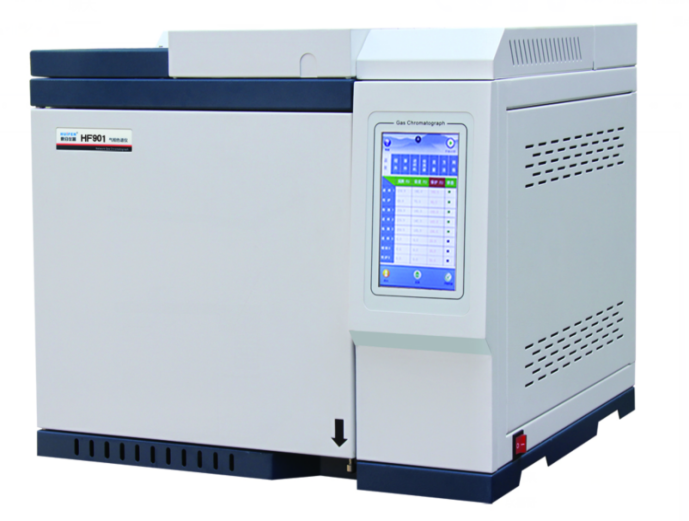 仪器概述可实现全EPC电子流量控制、实现电脑对仪器的全控制、可搭配高精度液体自动进样器，仪器各项性能及技术均达到国家标准要求。可广泛应用于石油、化工、环保、食品安全、疾控和教育科研等多项领域，可对有机物、无机物以及气体的常量、微量、痕量的分析。仪器特点高精度气体流量控制系统（EPC）采用EPC技术数字化控制、自动化水平和整体性能接近国际一线品牌；高精度气体流量控制确保GC分析的准确性，确保日常分析效率，EPC控制精度0.01psi；实现了气路故障自我保护、自动点火、熄火重点、自动开启气路、达到了一键启动。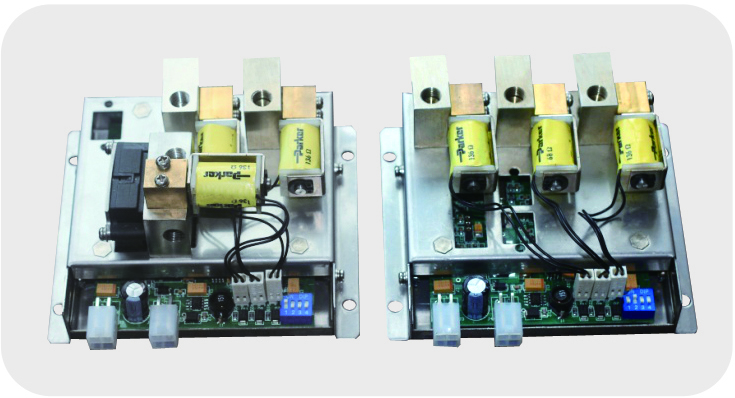 彩色宽屏，触摸按键的独特设计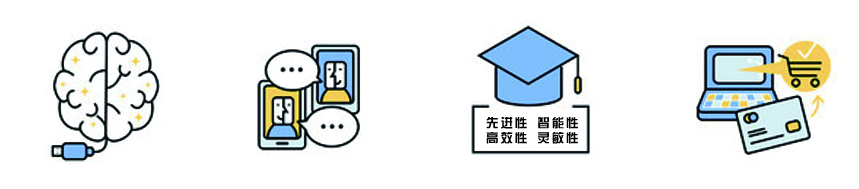 采用7寸工业彩色液晶屏设计，显示信息更全，界面操作更合理；具有 中、英文2套操作系统，满足不同的用户需求；采用触摸按键，手感好，经久耐用；采用了先进的10/100M自适应以太网通信接口、内置IP协议栈，轻松组成 局域网，实现远距离传输、远程控制、远程诊断。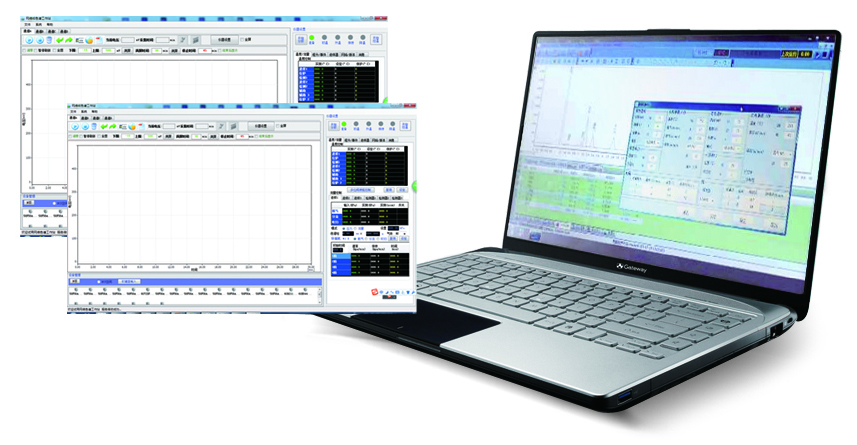 极具用户体验的软件操作系统具有界面简单、数据处理功能强大，实现了GC整套分析管 理工作的严谨及高效自动化配备IBrainchrom工作站，可以支持多台色谱仪(253台）同时 工作，实现数据处理以及反控具有完整的审计追踪，用户权限管理、电子签名等功能，   使得分析资料、文件均符合GMP管理要求IBrainchrom工作站具备Modbus RTU通讯协议，可以方便地使  分析结果接入DCS等中控系统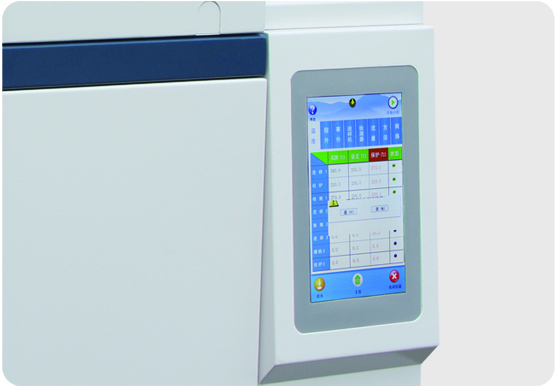 模块化的结构设计模块化的结构设计，便于升级，可选配多种高性能检测器如FID,TCD,ECD,FPD和NPD等系统配置自动进样器接口，内置多款驱动程序，可随时加装自动进样器设计定时自启动程序，可以轻松的完成气体、液体样品的在线分析（需 配备进样部件）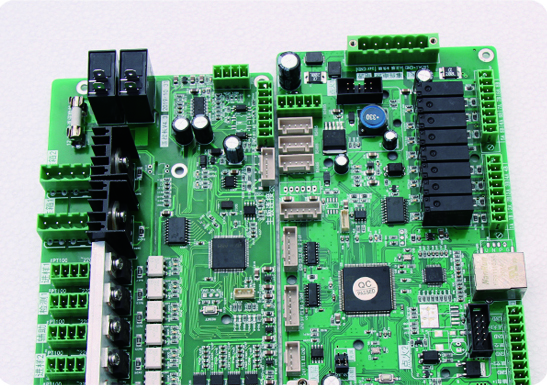 技术指标温控区域：8路程序升温阶数：16阶外部事件：6路；辅助控制输出2路气路控制：机械阀控制方式、EPC方式任选温控范围：室温-450℃ 增量0.1℃ 精度0.01℃ 程升速率：0.1-80℃/min（高速型）检测其数目：3个（最多）；FID、TCD、ECD、FPD和NPD任选进样方式：填充柱、毛细管、进样阀、自动顶空进样任选EPC、EFC工作模式：2种-恒流模式、恒压模式EPC、EFC工作气体：5种：氮气、氢气、空气、氦气、氩气EPC、EFC控制量程：压力：0-0.6MPa；流量0-100ml/min或0-500ml/min(空气)EPC、EFC控制精度：压力0.01psi；流量0.01ml/min收件人（Attn）：发件人（From）：单　位（Dep）：部　门（Dep）：电　话（Tel）：电　话（Tel）：日  期（Data）：2022年3月5日页　数（Page）：4序号名称型号数量价格备  注1气相色谱仪APL-GC-9011套100000全EPC控制；FID检测器+ECD检测器。 合计：壹拾万元整；（￥：100000.00元）；含13%增值税专用发票。合计：壹拾万元整；（￥：100000.00元）；含13%增值税专用发票。合计：壹拾万元整；（￥：100000.00元）；含13%增值税专用发票。合计：壹拾万元整；（￥：100000.00元）；含13%增值税专用发票。合计：壹拾万元整；（￥：100000.00元）；含13%增值税专用发票。合计：壹拾万元整；（￥：100000.00元）；含13%增值税专用发票。序号名　称性能描述数量小计一、HF-901型气相色谱仪一、HF-901型气相色谱仪一、HF-901型气相色谱仪一、HF-901型气相色谱仪一、HF-901型气相色谱仪主机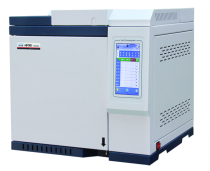 HF-901型气相色谱仪主机1台检测器氢火焰检测器（FID）带自动点火  对数放大器1套检测器电子捕获检测器（ECD）1套进样系统毛细柱进样系统2套4.脱氧管载气脱氧管1根5.工作站中文界面，气相色谱专用反控工作站1套6.备品备件详见装箱单。1套随机